Lesson 1 Practice ProblemsA certain ceiling is made up of tiles. Every square meter of ceiling requires 10.75 tiles. Fill in the table with the missing values.On a flight from New York to London, an airplane travels at a constant speed. An equation relating the distance traveled in miles, , to the number of hours flying, , is . How long will it take the airplane to travel 800 miles?Each table represents a proportional relationship. For each, find the constant of proportionality, and write an equation that represents the relationship.Constant of proportionality:Equation: Constant of proportionality:Equation: Diego bought 12 mini muffins for $4.20.At this rate, how much would Diego pay for 4 mini muffins?How many mini muffins could Diego buy with $3.00? Explain or show your reasoning. If you get stuck, consider using the table.(From Unit 2, Lesson 9.)It takes  minutes to fill a 3-gallon bucket of water with a hose. At this rate, how long does it take to fill a 50-gallon tub? If you get stuck, consider using a table.(From Unit 2, Lesson 10.)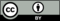 © CC BY Open Up Resources. Adaptations CC BY IM.square meters of ceilingnumber of tiles11010028312520104026.2839.42515.71031.4number of
mini muffinsprice in
dollars124.20